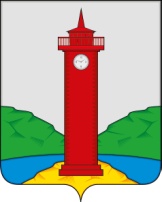 Администрация сельского поселения Курумоч муниципального района Волжский Самарской областиЗаключение о результатах публичных слушаний в сельском поселении Курумоч муниципального района Волжский Самарской областипо проекту Решения Собрания представителей сельского поселения Курумоч «О внесении изменений (дополнений) в Правила благоустройства на территории сельского поселения Курумоч муниципального района Волжский Самарской области»24 июля 2019 года                                                                                     с.Курумоч1. Дата проведения публичных слушаний – с 25 июня 2019 г по 24 июля 2019 года.2. Место проведения публичных слушаний – Самарская область, Волжский район, село Курумоч, ул. Гаражная, д. 1.3. Основание проведения публичных слушаний – Постановление Администрации сельского поселения Курумоч от 25 июня  2019 года № 301 О проведении публичных слушаний по проекту Решения Собрания представителей сельского поселения Курумоч «О внесении  изменений (дополнений) в Правила  благоустройства  на территории сельского поселения Курумоч муниципального района Волжский Самарской области», опубликованное в ежемесячном информационном вестнике сельского поселения Курумоч «Вести сельского поселения Курумоч» № 13 (202) от  «25» июня 2019 года.4. Вопрос, вынесенный на публичные слушания – внесение изменений (дополнений) в Правила благоустройства на территории сельского поселения Курумоч муниципального района Волжский Самарской области5. Мероприятия по информированию жителей сельского поселения Курумоч муниципального района Волжский Самарской области по проекту внесения изменений Правил землепользования и застройки проведены:в селе Курумоч – 04 июля 2019 года в 18:00, по адресу: ул. Гаражная, 1 (приняли участие – 0 человек);6. Мнения, предложения и замечания по проекту решения Собрания представителей сельского поселения Курумоч муниципального района Волжский Самарской области Правил благоустройства на территории сельского поселения Курумоч муниципального района Волжский Самарской области внесли в протокол публичных слушаний –  3 (три)  человека. 7. Обобщенные сведения, полученные при учете мнений, выраженных жителями сельского поселения Курумоч муниципального района Волжский Самарской области и иными заинтересованными лицами по вопросу, вынесенному на публичные слушания:7.1. Мнения о целесообразности решения Собрания представителей сельского поселения Курумоч муниципального района Волжский Самарской области Правил благоустройства на территории сельского поселения Курумоч муниципального района Волжский Самарской областив редакции, вынесенной на публичные слушания, и типичные мнения, содержащие положительную оценку по вопросу публичных слушаний, высказали 3 (три) человека.7.2. Мнения, содержащие отрицательную оценку по вопросу публичных слушаний- не высказаны. Глава сельского поселения Курумочмуниципального района ВолжскийСамарской области                                    				О.Л. Катынский